國立政治大學教育行政與政策研究所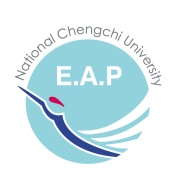 11605台北市文山區指南路二段64號Tel：02-29393091轉66082、66081  Fax：02-29387470教授道鑒：本所學年度第學期碩士班研究生學位論文計畫口試，承蒙教授惠允擔任口試委員，至為感激。考試相關事宜如下：一、論文題目：二、研 究 生研 究 生研 究 生研 究 生：三、指導教授：教授四、口試委員：教授教授教授（依姓氏筆畫排列）（依姓氏筆畫排列）（依姓氏筆畫排列）（依姓氏筆畫排列）（依姓氏筆畫排列）（依姓氏筆畫排列）五、口試時間：年月日（星期）時分六、口試地點：教育學院（井塘樓）樓室耑此奉懇順頌勛祺國立政治大學教育行政與政策研究所敬邀中華民國年月日備註：若開車至本校，請【憑本邀請函】，作為口試當日【臨時停車證】。備註：若開車至本校，請【憑本邀請函】，作為口試當日【臨時停車證】。備註：若開車至本校，請【憑本邀請函】，作為口試當日【臨時停車證】。備註：若開車至本校，請【憑本邀請函】，作為口試當日【臨時停車證】。備註：若開車至本校，請【憑本邀請函】，作為口試當日【臨時停車證】。備註：若開車至本校，請【憑本邀請函】，作為口試當日【臨時停車證】。備註：若開車至本校，請【憑本邀請函】，作為口試當日【臨時停車證】。備註：若開車至本校，請【憑本邀請函】，作為口試當日【臨時停車證】。備註：若開車至本校，請【憑本邀請函】，作為口試當日【臨時停車證】。備註：若開車至本校，請【憑本邀請函】，作為口試當日【臨時停車證】。備註：若開車至本校，請【憑本邀請函】，作為口試當日【臨時停車證】。備註：若開車至本校，請【憑本邀請函】，作為口試當日【臨時停車證】。備註：若開車至本校，請【憑本邀請函】，作為口試當日【臨時停車證】。備註：若開車至本校，請【憑本邀請函】，作為口試當日【臨時停車證】。備註：若開車至本校，請【憑本邀請函】，作為口試當日【臨時停車證】。備註：若開車至本校，請【憑本邀請函】，作為口試當日【臨時停車證】。備註：若開車至本校，請【憑本邀請函】，作為口試當日【臨時停車證】。備註：若開車至本校，請【憑本邀請函】，作為口試當日【臨時停車證】。備註：若開車至本校，請【憑本邀請函】，作為口試當日【臨時停車證】。備註：若開車至本校，請【憑本邀請函】，作為口試當日【臨時停車證】。備註：若開車至本校，請【憑本邀請函】，作為口試當日【臨時停車證】。備註：若開車至本校，請【憑本邀請函】，作為口試當日【臨時停車證】。備註：若開車至本校，請【憑本邀請函】，作為口試當日【臨時停車證】。備註：若開車至本校，請【憑本邀請函】，作為口試當日【臨時停車證】。備註：若開車至本校，請【憑本邀請函】，作為口試當日【臨時停車證】。備註：若開車至本校，請【憑本邀請函】，作為口試當日【臨時停車證】。備註：若開車至本校，請【憑本邀請函】，作為口試當日【臨時停車證】。備註：若開車至本校，請【憑本邀請函】，作為口試當日【臨時停車證】。〔請將本邀請函置於汽車擋風玻璃明顯處〕